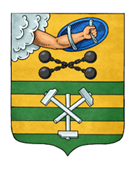 ПЕТРОЗАВОДСКИЙ ГОРОДСКОЙ СОВЕТ18 сессия 29 созываРЕШЕНИЕот 16 июня 2023 г. № 29/18-269О внесении изменения в Решение 
Петрозаводского городского Совета от 26.02.2020 № 28/29-586 
«Об утверждении правил благоустройства территории
 Петрозаводского городского округа»В соответствии с Федеральным законом от 06.10.2003 № 131-ФЗ
 «Об общих принципах организации местного самоуправления в Российской Федерации», Федеральным законом от 28.12.2009 № 381-ФЗ «Об основах государственного регулирования торговой деятельности в Российской Федерации», Федеральным законом от 30.12.2006 № 271-ФЗ «О розничных рынках и о внесении изменений в Трудовой кодекс Российской Федерации», Уставом Петрозаводского городского округа Петрозаводский городской СоветРЕШИЛ:Внести в Правила благоустройства территории Петрозаводского городского округа, утвержденные Решением Петрозаводского городского Совета от 26.02.2020 № 28/29-586, следующие изменения:1. Статью 4 дополнить пунктом 40 следующего содержания: «40. Дизайн-код – это свод требований, определяющих внешний облик, оформление и порядок размещения стилистически единых элементов городской среды, разработанный исходя из особенностей территории, включающих текстовые и графические материалы.».2. В статье 6:2.1. В пункте 9 слово «рынков,» исключить;2.2. Пункт 10 исключить.3. В подпункте «б» пункта 3 статьи 7 слово «рынков,» исключить.4. В абзаце пятом пункта 5 статьи 14 слова «органа исполнительной власти» заменить словами «исполнительного органа».5. В пункте 2 статьи 17 слово «рынках,» исключить.6. Статью 19 изложить в следующей редакции:«Статья 19. Установка и содержание некапитальных строений, сооружений, объектов торговли, содержание территории объектов с массовым пребыванием граждан1. Юридические и физические лица, являющиеся собственниками нестационарных торговых объектов, используемых для осуществления торговой деятельности и деятельности по оказанию услуг населению, включая услуги общественного питания, обязаны:а) производить их ремонт и окраску, объекты должны содержаться 
в технически исправном состоянии и отвечать функциональному назначению, должны быть чистыми, не допускается наличие ржавчины, коррозии, грязи, граффити;б) устанавливать в соответствии с образцами, утвержденными Петрозаводским городским Советом, урны возле объектов, очищать урны 
от отходов в течение дня по мере необходимости, но не реже одного раза 
в сутки, окрашивать урны не реже одного раза в год.На территории Петрозаводского городского округа запрещается:а) выставлять торгово-холодильное оборудование около нестационарных объектов;б) складировать тару, товары, детали, иные предметы бытового и производственного характера у нестационарных объектов и на их крышах, 
а также использовать нестационарные объекты под складские цели;в) загромождать оборудованием, отходами противопожарные разрывы между нестационарными объектами,г) размещать нестационарные торговые объекты в арках зданий, на газонах, цветниках, площадках (детских, отдыха, спортивных), охранных зонах инженерных сетей без соответствующих разрешений, согласований 
с собственниками и эксплуатирующими организациями в установленном действующим законодательством порядке.Размещение НТО должно обеспечивать свободное движение пешеходов и доступ потребителей к объектам, в том числе создание безбарьерной среды жизнедеятельности для маломобильных групп населения.Нестационарные торговые объекты не должны мешать подъезду пожарной, аварийно-спасательной техники, медицинскому транспорту или доступу к элементам инженерной инфраструктуры.Нестационарные сооружения устанавливаются на твердые виды покрытия, оборудуются осветительным оборудованием.Размещение и внешний вид нестационарных торговых объектов должны соответствовать дизайн-коду нестационарных торговых объектов, утвержденному Решением Петрозаводского городского Совета, с учетом переходных положений, установленных указанным Решением.Размещение нестационарных торговых объектов осуществляется на земельных участках, в зданиях, строениях, сооружениях, находящихся 
в государственной или муниципальной собственности, в соответствии 
со схемой размещения нестационарных торговых объектов, утверждаемой Администрацией Петрозаводского городского округа.2. Запрещается при подвозе и выгрузке товаров к объектам торговли использование для этих целей газонов и других участков озелененных территорий.3. Владельцы объектов мелкорозничной торговли, бытового обслуживания и общественного питания (в том числе киосков, палаток, павильонов) обязаны следить за сохранностью благоустройства и чистотой прилегающих к объектам территорий. Владельцы указанных объектов, нанесшие ущерб прилегающим объектам благоустройства, обязаны восстановить объекты благоустройства в первоначальном виде за счет собственных средств в течение трех календарных дней.4. Управляющая рынком компания организует работу по содержанию рынка в соответствии с действующими санитарными нормами и правилами, 
а также обязана следить за сохранностью благоустройства и чистотой прилегающей территории.5. Мелкорозничная торговля с автомашин и автоприцепов может быть организована на ярмарках. Организатор ярмарки обязан обеспечить вывоз ТКО и КГО и текущее содержание территории ярмарочной площадки. 6. Собственники, владельцы объектов с массовым пребыванием граждан должны содержать разворотные и специальные площадки, предназначенные для установки пожарно-спасательной техники, в надлежащем состоянии, обеспечивающем свободный проезд и установку пожарной и специальной техники в случае возникновения пожаров и чрезвычайных ситуаций.7. Собственники, владельцы объектов с массовым пребыванием граждан должны содержать территории, прилегающие к эвакуационным выходам,
 в состоянии, обеспечивающем свободный доступ к указанным выходам.».8. В пункте 5 статьи 27 слова «федеральным законодательством» заменить словами «законодательством Российской Федерации».Председатель Петрозаводского городского Совета                                       Н.И. ДрейзисГлава Петрозаводского городского округа                          В.К. Любарский